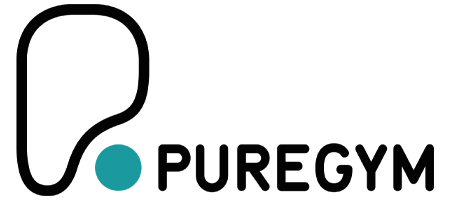 FH Graubünden Kooperation Geschlecht:	 M____	 	W____Name:___________________________________Vorname:_________________________________Strasse:___________________________________PLZ/Ort:__________________________________Geburtsdatum:____________________________E-Mail:___________________________________Telefon:__________________________________Datum/Unterschrift:____________________________